Mathematics Faculty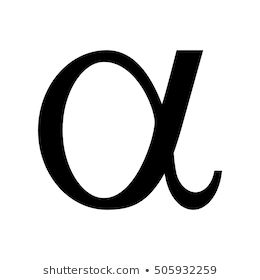 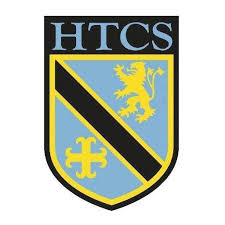 Year 9 Spring Term 1 – Alpha Scheme Unit 6 Overview - Equations and SequencesTopicKey IdeasProgressProgressProgressTopicKey IdeasRAGEquations and SequencesI can solve equations, including those with fractions, brackets and unknowns on both sides.Equations and SequencesI can solve inequalities and represent solutions on a number line.Equations and SequencesI can represent inequalities graphically.Equations and SequencesI can solve simultaneous equations.Equations and SequencesI can factorise quadratics and solve quadratic equations.Equations and SequencesI can calculate geometric progressions.Equations and SequencesI can find the nth term of a quadratic sequence.LessonLearning FocusAssessmentKey Words1Solving equations, including those with fractions, brackets and unknowns on both sides (CM clips 13, 110, 111 & 113)Formative assessment strategies e.g. MWBs, whole class questioning, Diagnostic Questions, SLOP time with self-assessment, Live Marking etc.Assessment is also supported with our use of ILOs, set through Century Learning and Corbettmaths.Finally, units are assessed through skills checks and half termly assessments, as part of our Assessment Calendar in Mathematics.equation, solve, bracket, expand, unknown, variable, coefficient, balance, inverse, fraction, numerator, denominator2Solving linear inequalities and representing solutions on a number line (CM clips 176 – 179)Formative assessment strategies e.g. MWBs, whole class questioning, Diagnostic Questions, SLOP time with self-assessment, Live Marking etc.Assessment is also supported with our use of ILOs, set through Century Learning and Corbettmaths.Finally, units are assessed through skills checks and half termly assessments, as part of our Assessment Calendar in Mathematics.solve, inequality, unknown, variable, coefficient, less than, greater than, equal, number line, boundary3Representing simple inequalities graphically (CM clips 180 & 181)Formative assessment strategies e.g. MWBs, whole class questioning, Diagnostic Questions, SLOP time with self-assessment, Live Marking etc.Assessment is also supported with our use of ILOs, set through Century Learning and Corbettmaths.Finally, units are assessed through skills checks and half termly assessments, as part of our Assessment Calendar in Mathematics.inequality, less than, greater than, equal, boundary, graph, axis, line4Solving simple simultaneous equations (CM clips 295 & 296)Formative assessment strategies e.g. MWBs, whole class questioning, Diagnostic Questions, SLOP time with self-assessment, Live Marking etc.Assessment is also supported with our use of ILOs, set through Century Learning and Corbettmaths.Finally, units are assessed through skills checks and half termly assessments, as part of our Assessment Calendar in Mathematics.simultaneous, equation, coefficient, variable, addition, subtraction, solve, eliminate5Factorising quadratic expressions (CM clip 118)Formative assessment strategies e.g. MWBs, whole class questioning, Diagnostic Questions, SLOP time with self-assessment, Live Marking etc.Assessment is also supported with our use of ILOs, set through Century Learning and Corbettmaths.Finally, units are assessed through skills checks and half termly assessments, as part of our Assessment Calendar in Mathematics.factorise, quadratic, constant, brackets, coefficient6Solving quadratic equations (CM clip 266)Formative assessment strategies e.g. MWBs, whole class questioning, Diagnostic Questions, SLOP time with self-assessment, Live Marking etc.Assessment is also supported with our use of ILOs, set through Century Learning and Corbettmaths.Finally, units are assessed through skills checks and half termly assessments, as part of our Assessment Calendar in Mathematics.factorise, quadratic, solve, brackets, unknown, coefficient, variable, constant7Calculating geometric progressions (CM clip 375)Formative assessment strategies e.g. MWBs, whole class questioning, Diagnostic Questions, SLOP time with self-assessment, Live Marking etc.Assessment is also supported with our use of ILOs, set through Century Learning and Corbettmaths.Finally, units are assessed through skills checks and half termly assessments, as part of our Assessment Calendar in Mathematics.sequence, progression, geometric, rule, multiply, term8Calculating the nth term of a quadratic sequence (CM clip 388)Formative assessment strategies e.g. MWBs, whole class questioning, Diagnostic Questions, SLOP time with self-assessment, Live Marking etc.Assessment is also supported with our use of ILOs, set through Century Learning and Corbettmaths.Finally, units are assessed through skills checks and half termly assessments, as part of our Assessment Calendar in Mathematics.quadratic, sequence, term, nth term, difference, rule, formula